       ҠАРАР		                             	                                ПОСТАНОВЛЕНИЕ    27 декабрь 2018 й.                                      №71                          27 декабря 2018 г.О внесение изменений в постановление от 28.11.2014 г. № 47« Об утверждении Административного регламентапредоставления муниципальной услуги по Принятию на учет граждан в качестве нуждающихся в жилых помещениях в сельском поселении  Базгиевский сельсовет муниципального района Шаранский район Республики Башкортостан» с учетом изменении, внесенных постановлением от 10 марта 2016года №22В соответствии с Федеральным законом от 29 декабря 2017 года № 479-ФЗ «О внесении изменений в Федеральный закон «Об организации предоставления государственных и муниципальных услуг» и Федеральным законом от 19 июля 2018 года № 204-ФЗ «О внесении изменений в Федеральный закон «Об организации предоставления государственных и муниципальных услуг» администрация сельского поселения  Базгиевский  сельсовет муниципального района Шаранский район  Республики Башкортостан решила:Внести изменение в  Постановление от 28.11.2014 г. № 47« Об утверждении Административного регламента предоставления муниципальной услуги по Принятию на учет граждан в качестве нуждающихся в жилых помещениях в сельском поселении  Базгиевский сельсовет муниципального района Шаранский район Республики Башкортостан» с учетом изменении, внесенных постановлением от 10 марта 2016года №22  дополнив пункт 6 в следующей редакции:  « в соответствии с Федеральным законом от 29 декабря 2017 года № 479-ФЗ «О внесении изменений в Федеральный закон «Об организации предоставления государственных и муниципальных услуг» и Федеральным законом от 19 июля 2018 года № 204-ФЗ «О внесении изменений в Федеральный закон «Об организации предоставления государственных и муниципальных услуг» в части установления дополнительных гарантий граждан при получении государственных и муниципальных услуг» муниципальная услуга может быть оказана в многофункциональных центрах посредством подачи заявителем единого заявления»2.Настоящее решение обнародовать на информационном стенде в здании администрации сельского поселения и разместить на сайте сельского поселения Базгиевский сельсовет муниципального района Шаранский район Республики Башкортостан bazgievo.sharan-sovet.ru.3.Контроль за исполнением настоящего решения оставляю за собой.Глава сельского поселения Базгиевский сельсовет	                                                     Т.А.ЗакировБАШҠОРТОСТАН  РЕСПУБЛИКАҺЫШАРАН  РАЙОНЫ МУНИЦИПАЛЬ РАЙОНЫНЫҢ	БАЗГЫЯ АУЫЛ СОВЕТЫ	АУЫЛ БИЛӘМӘҺЕ ХӘКИМИӘТЕ452632,  Базгыя аулы, Үҙәк урам, 50                               тел.(34769) 2-42-35, e-mail:basgss@yandex.ru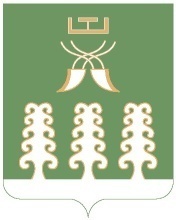 РЕСПУБЛИКА БАШКОРТОСТАНАДМИНИСТРАЦИЯ СЕЛЬСКОГО ПОСЕЛЕНИЯ БАЗГИЕВСКИЙ СЕЛЬСОВЕТ МУНИЦИПАЛЬНОГО РАЙОНА ШАРАНСКИЙ РАЙОН452632, c. Базгиево, ул.Центральная, 50         тел.(34769) 2-42-35, e-mail:basgss@yandex.ru